Publicado en Madrid el 13/06/2024 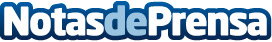 Fiabilis se une a Madrid Foro Empresarial para compartir su experiencia sobre costes laboralesLa multinacional española experta en Seguridad Social se une así a una de las organizaciones empresariales de referencia en la regiónDatos de contacto:Paloma Rodiles MarínCoonic916397700Nota de prensa publicada en: https://www.notasdeprensa.es/fiabilis-se-une-a-madrid-foro-empresarial-para Categorias: Nacional Derecho Finanzas Madrid Recursos humanos Actualidad Empresarial http://www.notasdeprensa.es